		Dangerous goods which are not detectable with a toximeter		Submitted by the European Chemical Industry Council (CEFIC), the European Barge Union (EBU) and the European Skippers Organisation (ESO)1.	Referring to INF-Document 14 from EBU / ESO of 17 January 2020 and Working Document 2020/31 of 29 May 2020 we would like to draw attention to the following.		IntroductionSome transports of dangerous goods require a toximeter, but cannot be measured with a toximeterAn example is TiCl4, for which some alternative solutions could be foundCefic and EBU/ESO request the ADN Safety Committee to mandate the informal working group substance to investigate and propose solutions for dangerous goods which cannot be measured with a toximeter.2.	Dangerous goods for which a toximeter is required in ADN 3.2.1 Table A column 9 and 3.2.3 ADN Table C column 18, but which cannot be measured with a toximeter, may not be transported by inland waterway.3.	It should be noted that, for these reasons, a “reverse modal shift” has taken place. Transports carried out in the past by barges, will again take place by road (from water to road). This is not in line with the EU ambitions for modal shift from road to rail and inland waterways.  4.	This problem could be solved by extending the requirements of the ADN so that a substance must not only be measured directly, but also the determination of secondary products would be allowed with the help of measuring devices approved for the secondary products.5.	A practical example is the transport of titanium tetrachloride TiCl4, which was transported in tank containers on barges, is now being moved again by road (about 8000 tons / year). No toximeters are required for road transport (ADR/RID).6.	This particular product cannot be measured with the toximeters required by ADN because no corresponding toximeter is available for this substance.7.	Since titanium tetrachloride hydrolyzes in the presence of water (humidity) and forms hydrogen chloride, a detection of titanium tetrachloride is possible indirectly via the hydrogen chloride formed by using a measuring device that detects HCl.Example: 	TiCl4 (l) + 2 H2O (l) → TiO2 (s) + 4 HCl (aq)Molar mass TiCl4 		= 189,69 g/mol	Molar mass HCl 		= 36.46 g/mol	Measured 50ppm HCl	= 50 x 189,69 / 36.46 = 260ppm TiCl48.	This would be an actionable solution for detecting leaks and the presence of a hazardous concentration of the leaking substance.9.	The measurement of the secondary product could be used as a possible solution for the products listed below (see table). We would like to ask the informal working group "Substances" to examine the implementation of this idea.		Proposal		Proposal 1: 10.	Insert SV804 in table A column 6:	For substances (see Annex to ECE/TRANS/WP.15/AC.2/2020/31) that cannot be measured with a toximeter via direct measurement (e.B. TiCl4), it is permitted to use an equivalent indirect measurement method (in this case Cl-) and to calculate the content of TiCl4 mathematically. These measuring devices must be approved for the indirect measurement method of the specific substance.  National exposure limit values have to be respected during transport. 		Proposal 2: alternative to 111.	In Table A column 11 insert IN04:	For substances (see Annex to ECE/TRANS/WP.15/AC.2/2020/31) that cannot be measured with a toximeter via direct measurement (e.B. TiCl4), it is permitted to use an equivalent indirect measurement method (in this case Cl-) and to calculate the content of TiCl4 mathematically. These measuring devices must be approved for the indirect measurement method of the specific substance.  National exposure limit values have to be respected during transport.  		Proposal 3: alternative to 1 and 212.	Insert a remark in table A, column 13:	Note 46 in ADN 3.2.3 Table C has to be followed.		Proposal 4:13.	Use the following wording as a basis for the definition of Note 46:For substances (see Annex to ECE/TRANS/WP.15/AC.2/2020/31) that cannot be measured with a toximeter via direct measurement (e.B. TiCl4), it is permitted to use an equivalent indirect measurement method (in this case Cl-) and to calculate the content of TiCl4 mathematically. These measuring devices must be approved for the indirect measurement method of the specific substance. National exposure limit values have to be respected during transport.		Proposal 5:14.	Insert definition in 1.2.1: (first approach)Other measuring devices: All approved measuring instruments for the determination of the nationally permissible exposure limit values when handling hazardous substances. 			Proposal 6:15.	Expand Chapter 8.2.1:The training of the experts is to be extended to include these procedures.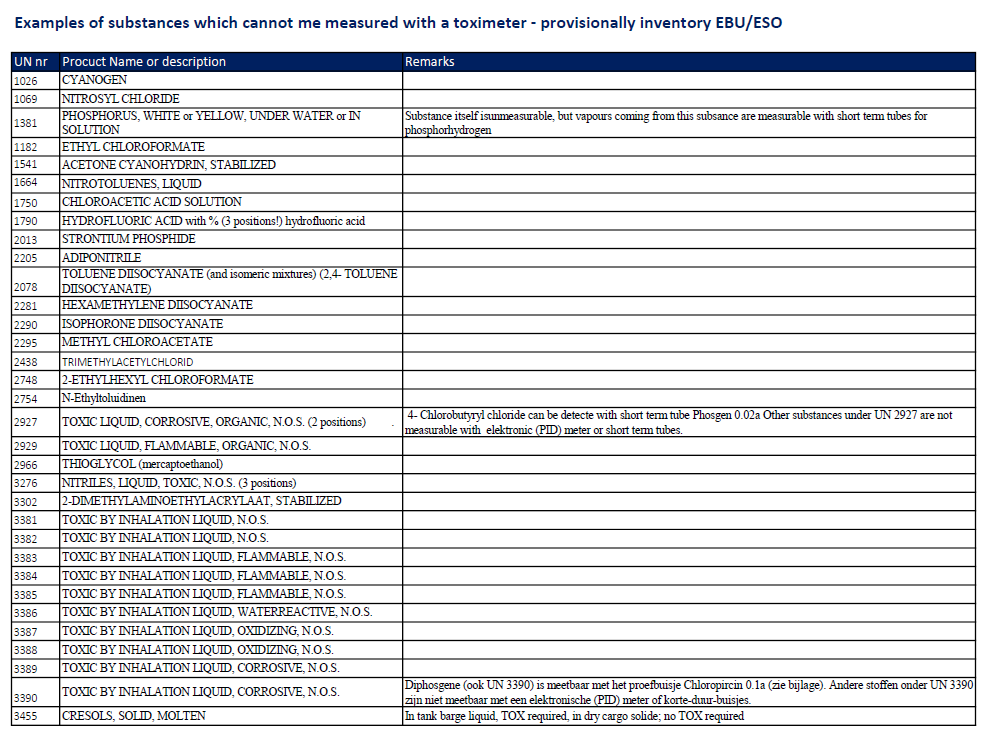 INF.20INF.20Economic Commission for EuropeInland Transport CommitteeWorking Party on the Transport of Dangerous GoodsJoint Meeting of Experts on the Regulations annexed to the
European Agreement concerning the International Carriage
of Dangerous Goods by Inland Waterways (ADN)
(ADN Safety Committee)Thirty-ninth sessionGeneva, 24–28 January 2022Item 5 (b) of the provisional agendaProposals for amendments to the Regulations annexed to ADN:other proposals21 January 2022English